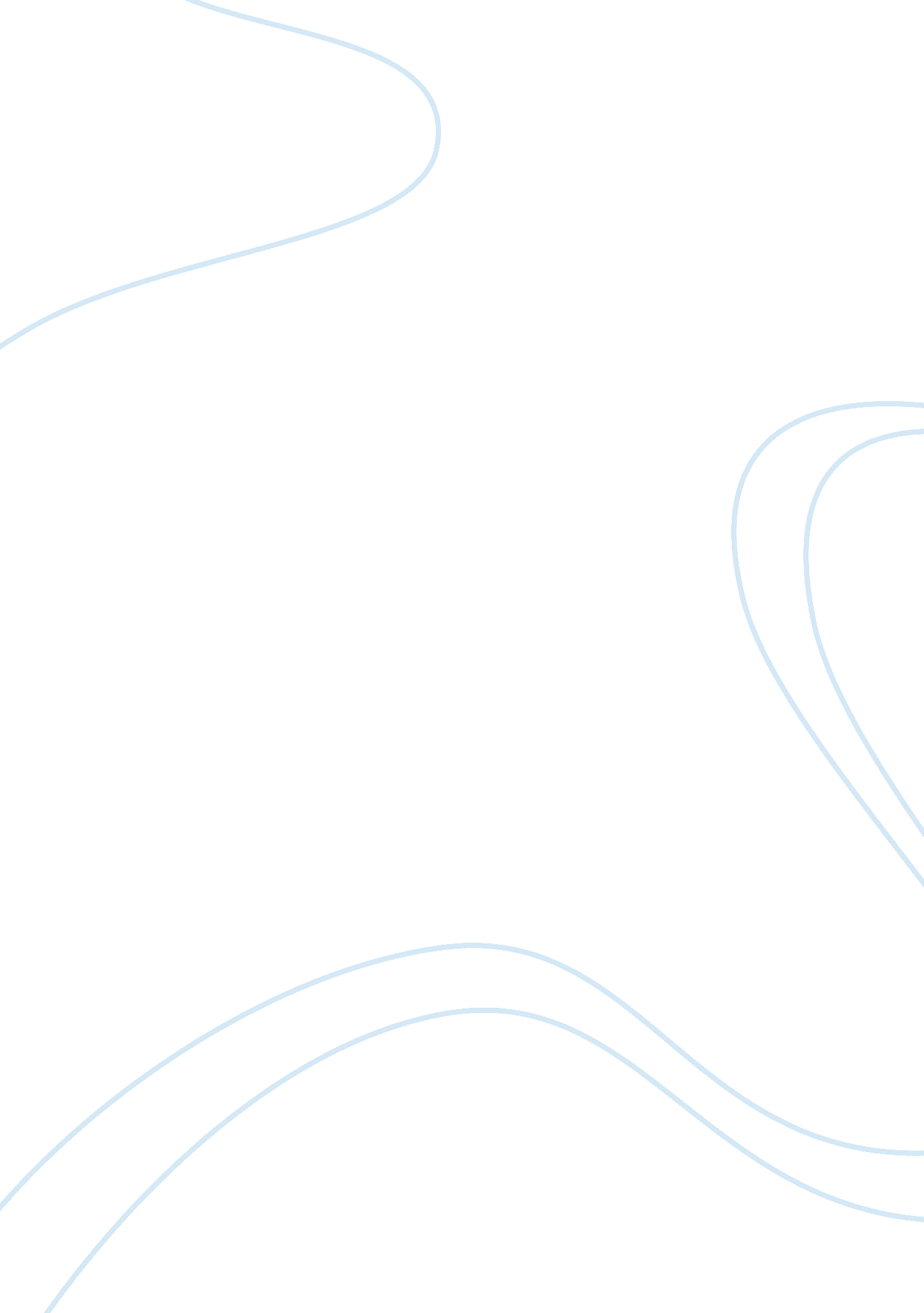 Poses of yoga for ankylosing spondylitisHealth & Medicine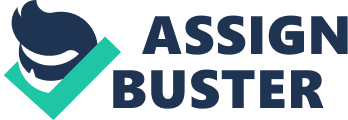 Lower back aching may be debilitating. Aching brought on by ankylosing spondylitis (AS) can be particularly severe. Traditional pain relief medicines might cause restless side effects. If you’re searching for an alternate therapy, yoga might help. Yoga utilizes moderate Stretching exercises to assist in minimizing pain and improve strength. It will help stabilize your heart to support your spine. To provide better assistance to your spine, it will surely help in stabilizing your core. A 2012 meta-analysis of all ten studies discovered that yoga helps in alleviating persistent lower back pain. The analysis also suggests that yoga can be a treatment to back pain of those patients which is not improving with additional psychiatric remedies. Yoga usefulness for AS Patients are not only bodily. In accordance with some 2012 study printed in Indian Journal of Palliative Care, yoga promotes comfort and helps reduce stress. It might also strengthen your nervous system, reduces fatigue and pain, and allows you to handle the psychological difficulties of working with an immedicable disease. Carry out a pose now and after that probably will not do much to minimize back pain. Consistency is essential. By keeping a routine of performing yoga poses every day would surely provide relief to your pain. When you do you will realize that yoga is Significant. You could be too stiff once you wake up to perform a complete routine. When your muscles are much more comfy, choose that time of day for yoga. You might even divide poses through the whole day. Try harder poses in evenings and simpler poses in the daytime. Following are the 9 poses for yoga to mitigate pain. Bridge pose The bridge pose stretches the back, neck and torso. Check out all directions one by one in Yoga periodical. Cobra pose The snake (cobra) pose stretches your spine, lungs, and chest. While extending your arms, it lifts your chest off the ground. Yoga Journal provides step by step directions about how to perform it correctly. Child’s pose This pose extends your lower spine and buttocks. The Art of Living features video instructions about how to perform it correctly. Cat pose This pose makes your elongates your neck and spine strengthen. Yoga Learning Center guides you about this. Mountain pose The mountain pose is a type of pose having serious large effect with Easy stretch. Gaia clarifies the way to do that pose properly to make your posture more beneficial. Locust pose It strengthens lower back muscles. Yoga basics provides instructions and variants to help out novices. Downward facing dog pose This pose boosts flexibility and Stretches your spine. The Art of Living provides hints for novices and new comers to make this pose correct. Staff pose This pose improves posture, strengthens your heart, and also stretches your shoulders and neck. Yoga International provides directions and breathing tips that will assist you to get the most from the stretch. Cow pose The cow pose warms the Backbone and releases back tension. Yoga publication lets you know the way you can perform the pose and the way to transition between cat and cow poses. Let’s Conception of ankylosing spondylitis As is an inflammatory condition. The inflammation can cause a few of the vertebrae in your lower spine to fuse together. It may also impact following points: Heels Eyes Regions where bones connect to ligaments and tendons Shoulder joints and hip Cartilage between the ribs and the breastbone Joint between the bottom of the spine and your anus Which are the signs of ankylosing spondylitis? As symptoms can be irregular and occasional. They could get worse or enhance sometimes. Lower back pain is the hallmark symptom of AS. Other symptoms can be following: Unclear and Blurry vision Light sensitivity Hunched posture Stiffness in your lower spine and buttocks Intense pain and stiffness in after periods of inactivity and in morning Reddish eyes Pain in hips Difficulty breathing profoundly What makes ankylosing spondylitis happen? It’s unclear till now that what makes AS happen. It will have a powerful genetic predisposition, however. This can be diagnosed through a physical examination, blood tests, and radiologic evaluations, like X-rays. Blood tests examine for the human leukocyte antigen B27 (HLA-B27). If you are positive for the antigen, then you might be in danger of creating AS. Though a lot of individuals with AS are favorable for HLA-B27, maybe not everybody having antigen develops the illness. You may also have at big risk if you are satisfying following terms: You are a teenager or you are an adult You are a guy You have ancestors having AS Treatment for ankylosing spondylitis AS is a recurring Illness, and there is not a cure for it. Treatments are directed at handling the illness by alleviating pain and preventing spinal flaws. Treatment choices range from natural remedies and drugs, for example: Drugs that obstruct inflammation-causing TNF proteins Over-the-counter NSAIDs to decrease inflammation Spinal operation and Joint replacement surgery Physical therapy and yoga to boost range-of-motion, flexibility, and posture Yoga can also enhance your own range-of-motion and endurance. The National Ankylosing Spondylitis Society (NASS) of all Britain suggests Yoga to help alleviate AS pain. However, its advantages do not stop there. Yoga’s deep breathing boosts ribcage growth to boost breathing. Additionally, it lessens tension and can help you to be relax all time. Never give up Point to be noted is that some Yoga poses could be hard or even painful in the beginning. But do not stop trying! Take it easy, slowly but steadily and listen to an entire body. Some pain is quite normal during or following the first couple of days when you do yoga stretches. If pain is intense, halt the movement. Some forms of yoga are all more exhaustive than many others. As an example, Bikram yoga can be practiced in a heated, humid room. Ashtanga Yoga and Vinyasa yoga tend to be more rapid. If you are contemplating choosing a yoga course, you might choose to begin using Hatha yoga. This is slower-paced and focuses on extending type of yoga. Before attempting yoga to cure AS, you need to speak with your physician. 